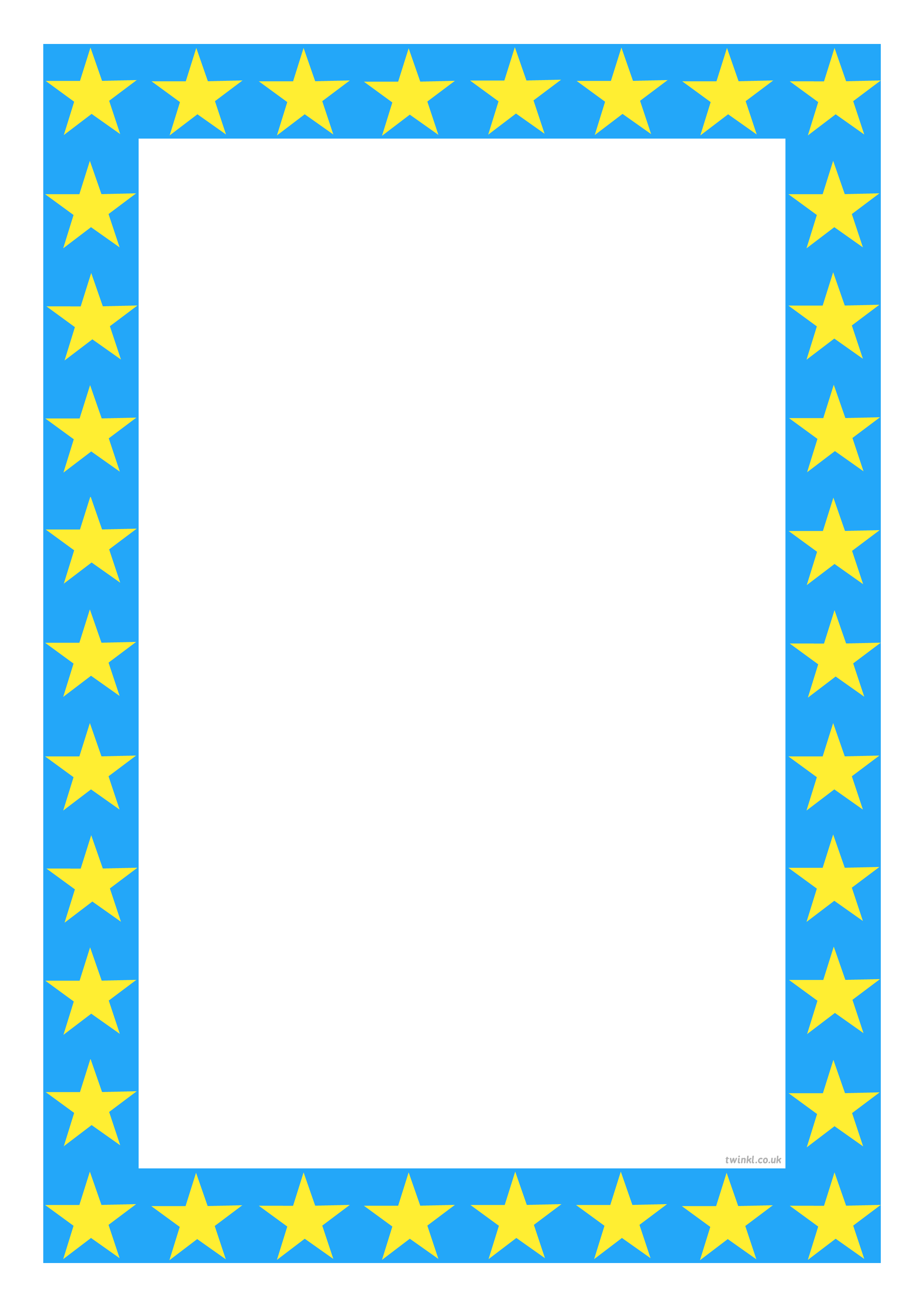 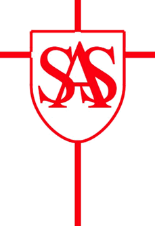 SS Alban and Stephen Catholic Primary School & NurseryDate and Weekly Topics PhonicsAdditional Home Learning Week 4 – 15/03/21SupertatoWeek 5 – 22/03/21SupertatoKey Dates:19/03/21 – World Book Day 2Key Dates:19/03/21 – World Book Day 2Key Information: